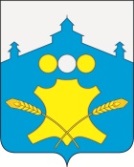 АДМИНИСТРАЦИЯ ХОЛЯЗИНСКОГО СЕЛЬСОВЕТА БОЛЬШЕМУРАШКИНСКОГО МУНИЦИПАЛЬНОГО РАЙОНАНИЖЕГОРОДСКОЙ ОБЛАСТИ __________________________________________________________________ПОСТАНОВЛЕНИЕ О внесении изменений в постановление администрации Холязинского сельсовета Большемурашкинского муниципального района Нижегородской области от 26.10.2016 г. № 132 «Об утверждении муниципальной ведомственной  целевой программы «Охрана земель на территории Холязинского сельсовета Большемурашкинского муниципального района Нижегородской области  на 2017-2019 годы»В соответствии со ст.ст. 11, 13 и 72 Земельного кодекса РФ,  руководствуясь ст. 179.3 Бюджетного Кодекса РФ,  Федеральным Законом Российской Федерации  от 6 октября 2003 года № 131-ФЗ "Об общих принципах организации местного самоуправления в Российской Федерации", Уставом  Холязинского сельсовета  Большемурашкинского муниципального района Нижегородской области, администрация Холязинского сельсовета Большемурашкинского муниципального района Нижегородской области постановляет:     1.Внести в постановление администрации Холязинского сельсовета Большемурашкинского муниципального района Нижегородской области от 26.10.2016 г. № 132 «Об утверждении муниципальной ведомственной  целевой программы «Охрана земель на территории Холязинского сельсовета Большемурашкинского муниципального района Нижегородской области  на 2017-2019 годы» следующие изменеия:в названии и по всему тексту программы «Охрана земель на территории Холязинского сельсовета Большемурашкинского муниципального района Нижегородской области  на 2017-2019 годы» слова «ведомственной, целевой» исключить.      2. Постановление вступает в силу со дня его подписания и подлежит обнародованию.     3. Контроль за исполнением настоящего постановления оставляю за собой.Глава администрации Холязинского сельсовета                                                                      П.А.Дойников15.11.2017г№ 111